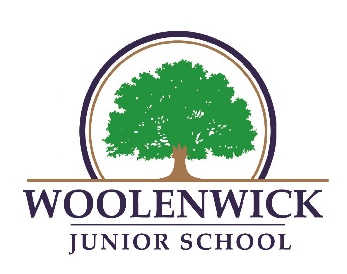 Woolenwick Junior SchoolDeputy Head Person Specification April 2024QualificationsQualified teacher statusDegreeEvidence of continual professional developmentEssentialEssentialEssentialExperienceExperienceExperienceTeachingCurrent experience of teaching within the Primary Range 3-11 yearsAn outstanding teacherEvidence of successful leadership and management experience in a primary schoolExperience of involvement in school self-evaluation and development planningLine management experienceExperience of contributing to staff developmentUp to date knowledge of SEND code of practice Knowledge of the characteristics of effective teaching and learningExperience of successful subject leadershipExperience in planning, reviewing and evaluating the curriculumEssentialEssentialEssentialEssentialEssentialEssentialDesirableEssentialEssentialEssentialSkills and knowledgeSkills and knowledgeSkills and knowledgeRelationshipsAbility to maintain professional and supportive relationships with staffAbility to establish and develop positive relationships with stakeholdersAbility to develop parental support and to involve parents and the wider community in the day-to day life of the school Ability to work effectively and productively with the school’s partners e.g. the LA, Health and other visiting professionalsEssentialEssentialEssentialEssentialPersonal, interpersonal and communication skillsAbility to relate well to children, to know & treat each child as an individualAbility to prioritise, manage own time effectively & be resilient under pressureAbility to communicate to staff, parents/carers and governors and the wider community effectively in writing and orally Ability to deal sensitively with peopleCompetent in the use of information technologies Enthusiastic, flexible and approachableEssentialEssentialEssentialEssentialEssentialEssentialLeadershipData analysis skills, the ability to use data to set targets and identify areas for developmentUnderstanding of high-quality teaching and learning, ability to model this for others and support others to improve Understanding of school finances and financial managementAbility to communicate vision and inspire othersDesirableEssentialDesirableEssentialAttitudesAttitudesAttitudesEducation philosophyA commitment to getting the best outcomes for all pupils and promoting the ethos and values of the schoolCommitted to raising achievement through partnerships with parents and Education ServicesAbility to work under pressure and prioritise effectivelyCommitment to maintaining confidentiality at all timesEssentialEssentialEssentialEssentialEqual opportunitiesA strong knowledge of, and commitment to, inclusion and equality of opportunityEssentialSafeguardingCommitted to safeguarding and promoting the welfare of children, and expecting all staff to share this commitmentExperience with as a Deputy Designated Safeguarding LeadEssentialDesirable